	                                         Curriculum Vitae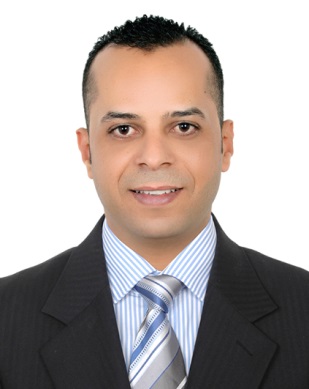 Bassam BASSAM.363504@2freemail.com 	Education    2014	          Master of Business Administration (Hospitality Management)     2011                      BH, Hospitality Management      2006                     (Withdrew) Advanced Diploma in Applied Business and IT Australia                                              Special skills and qualitiesLanguagesCareer OverviewTrainings,I have been completed a series of training, including, management training, Fundamental of Excellence, Working smart with MS Outlook, Navigating through white water, 7 Habits, train the trainer, Hyatt on skills, WSET (Wine Training), and HACCP. 1996                         High Hotel School (Irbid, Jordan)Self-motivatedResults orientatedReliableEnergeticArabic (native speaker)English (fluent)Providing leadershipAbility to control, motivate and direct people and ideas Positively contributing to business development including new Openings and identifying opportunities for staff and business development.Holding responsible for achieving all targets set by the business plan as well as Business and employee performance management.Have the courage of convictions and fair in achieving goalsCommunication and achieve goals and plans effectivelyHelp others to achieve a shared goal relying on position or powerAlpha Flight ServicesDecember 2012 up to dateSharjah, UAECatering & Operation Duty Manager, Business Development managerLooking after Different Outlets, 8 Government Social Care Centers, Sharjah Police Food supply, Ajman Crises Management Food, along with the banqueting Catering Business,Airport Department of Civil Aviation.Looking after Sharjah Sports Club Teams Grand Hyatt DubaiFebruary 2011- November 2012Dubai, UAEPositionOutlets ManagerAndiamo & Vinoteca wine bar (The Italian Court)Madinat JumeirahNovember 2007- 9th Jan 2010Dubai, UAEPositionOutlets ManagerBarocca Café 2006Canberra, AustraliaPositionTraining ManagerPark Hyatt Café Arabesque (Main Restaurant)Pre-Opening TeamJune 2005 - October 2006PositionOutlet ManagerGrand Hyatt Amman-JordanI’lncontro (Italian Restaurant)June 2000 - April 2005PositionAssistant Manager La Casa Rosa RestaurantAmman-Jordan May 1999 - June 2000PositionCaptain/waiterEmporium Night ClubAmman-JordanMay 1998-April 1999PositionAssistant ManagerBooks @CaféAmman-JordanMarch-October 1997PositionSous ChefToronto RestaurantIrbid-JordanAugust 1996-February 1997 PositionSalad Chef 